Ce formulaire doit être libellé « Carbone2021_Formulaire_Nomcandidat »et obligatoirement être déposé par le porteur ou la porteuse du projetà la fin du questionnaire en ligne en format pdf.Date limite de candidature : lundi 3 mai 2021 à midi (heure de Paris)IDENTIFICATIONProjetIdentification des équipes travaillant sur le projetPROJET DE RECHERCHEBUDGETVISA DU DIRECTEUR OU DE LA DIRECTRICE D’UNITE DU PORTEUR/DE LA PORTEUSE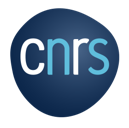 Mission pour les initiatives transverses et interdisciplinairesCycle du carbone dans les écosystèmes terrestresAction conjointe 2021 Formulaire de candidature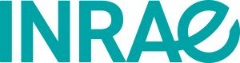 Civilité du porteur/de la porteuse du projet/NOM/PrénomCivilité du porteur/de la porteuse du projet/NOM/PrénomAdresse mail du porteur/de la porteuse du projetAdresse mail du porteur/de la porteuse du projetEtablissement de rattachement (CNRS, INRAE, etc.)Etablissement de rattachement (CNRS, INRAE, etc.)Code Unité (UMR, UPR, EA, etc.)/Numéro codique de l’Unité INRAECode Unité (UMR, UPR, EA, etc.)/Numéro codique de l’Unité INRAENom de l’Unité/du laboratoireNom de l’Unité/du laboratoirePour les unités rattachées au CNRSInstitut principalPour les unités rattachées au CNRSDélégation régionalePour les unités rattachées au CNRSSection du comité national de la recherche scientifiquePour les unités rattachées à l’INRAEDépartement de recherchePour les unités rattachées à l’INRAECentre INRAE du porteurTitre long du projet (150 caractères maximum)Acronyme du projetEtablissement de rattachement (CNRS, INRAE, etc.)Nom de l’Unité/du laboratoire/Code Unité/Numéro codiquePour les unités rattachées au CNRSPour les unités rattachées au CNRSCivilité des personnes impliquées/NOM/PrénomExpertises/disciplines représentéesEtablissement de rattachement (CNRS, INRAE, etc.)Nom de l’Unité/du laboratoire/Code Unité/Numéro codiqueInstitut principalDélégation régionaleCivilité des personnes impliquées/NOM/PrénomExpertises/disciplines représentéesCurriculum Vitae du porteur/de la porteuse du projet (1 page maximum, indiquer spécifiquement page web et préciser les contrats en cours, en particulier ceux en lien avec le projet).1 - Résumé (20 lignes maximum)2 – Mots-clés (5 maximum)3 - Exposé scientifique du projet explicitant les points suivants (4 pages maximum hors figures) :L’état de l’art,Les verrous scientifiques et les objectifs mettant particulièrement en évidence le caractère interdisciplinaire, innovant, en rupture et exploratoire du projet,Les méthodologies à mettre en place,Les résultats attendus,L'implication des équipes INRAE et CNRS et la contribution des participants. Insister sur la complémentarité des équipes et la plus-value interdisciplinaire du projet.1 – Budget détaillé et justifié par poste de dépenses et par équipe pour l’année 2021 (1 page maximum). Se référer aux modalités administratives et financières précisées dans le texte de l’action conjointe. Pour rappel, pour les unités rattachées à l’INRAE, la gratification de stage demandée est à inclure dans le budget de fonctionnement. .Signature